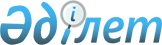 Қазақстан Республикасы Үкіметінің 1999 жылғы 1 шілдедегі N 911 және 1999 жылғы 30 шілдедегі N 1084 қаулыларына өзгерістер енгізу туралыҚазақстан Республикасы Үкіметінің қаулысы 2000 жылғы 5 сәуір N 509

      Қазақстан Республикасының Үкіметі қаулы етеді: 

      1. Қазақстан Республикасы Үкіметінің кейбір шешімдеріне мынадай өзгерістер енгізілсін: 

      1) "Қазақстан Республикасында тікелей инвестицияларды тартудың 1999-2000 жылдар кезеңіне арналған бағдарламасы және Қазақстан Республикасында тікелей инвестицияларды тартудың 1999-2000 жылдар кезеңіне арналған бағдарламасын іске асыру жөніндегі іс-шаралар жоспары туралы" Қазақстан Республикасы Үкіметінің 1999 жылғы 1 шілдедегі N 911 P990911_ қаулысына (Қазақстан Республикасының ПҮАЖ-ы, 1999 ж., N 32-33, 291-құжат): 

      көрсетілген қаулымен бекітілген Қазақстан Республикасында тікелей инвестицияларды тартудың 1999-2000 жылдар кезеңіне арналған бағдарламасын іске асыру жөніндегі іс-шаралар жоспарында: 

      реттік нөмірі 31-жол алынып тасталсын; 

      2) "Қазақстан Республикасының 1999-2000 жылдарға арналған Бағалы қағаздар рыногын дамыту бағдарламасын іске асыру жөніндегі іс-шаралардың жоспары туралы" Қазақстан Республикасы Үкіметінің 1999 жылғы 30 шілдедегі N 1084 P991084_ қаулысына (Қазақстан Республикасының ПҮАЖ-ы, 1999 ж., N 39, 340-құжат):     көрсетілген қаулымен бекітілген Қазақстан Республикасының 1999-2000 жылдарға арналған Бағалы қағаздар рыногын дамыту бағдарламасын іске асыру жөніндегі іс-шаралардың жоспарында:     реттік нөмірі 2.1.9, 2.1.10, 2.1.11-жолдар алынып тасталсын.     2. Осы қаулы қол қойылған күнінен бастап күшіне енеді.     Қазақстан Республикасының         Премьер-Министрі      Оқығандар:     Қобдалиева Н.М.     Орынбекова Д.К.         
					© 2012. Қазақстан Республикасы Әділет министрлігінің «Қазақстан Республикасының Заңнама және құқықтық ақпарат институты» ШЖҚ РМК
				